Специальность 44.02.02 ПРЕПОДАВАНИЕ В НАЧАЛЬНЫХ КЛАССАХ(углубленная подготовка, очная форма обучения)Квалификация: Учитель начальных классовХарактеристика профессиональной деятельности выпускников по специальности в соответствии с ФГОС  СПО 1. Область профессиональной деятельности выпускников: обучение и воспитание детей в процессе реализации образовательных программ начального общего образования.2. Объектами профессиональной деятельности выпускников являются:задачи, содержание, методы, средства, формы и процесс организации урочной и внеурочной деятельности обучающихся в начальных классах;задачи, содержание, методы, формы организации и процесс взаимодействия с коллегами и социальными партнерами (организациями образования, культуры, родителями, лицами, их заменяющими) по вопросам обучения и воспитания учащихся;документационное обеспечение образовательного процесса.3. Учитель начальных классов готовится к следующим видам деятельности:3.1. Преподавание по образовательным программам начального общего образования.3.2. Организация внеурочной деятельности и общения учащихся.3.3. Классное руководство.3.4. Методическое обеспечение образовательного процесса.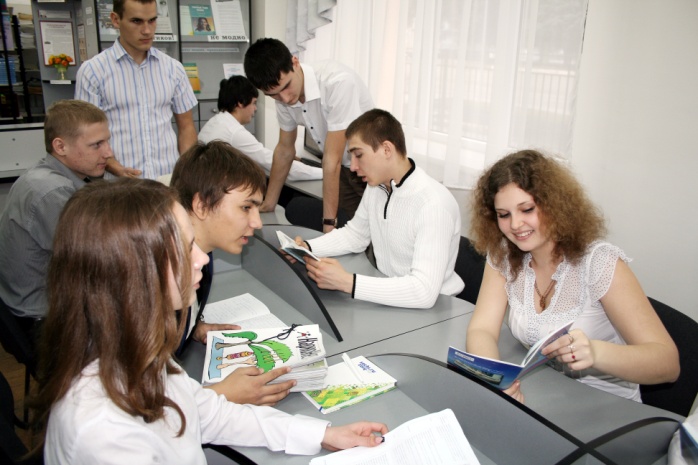 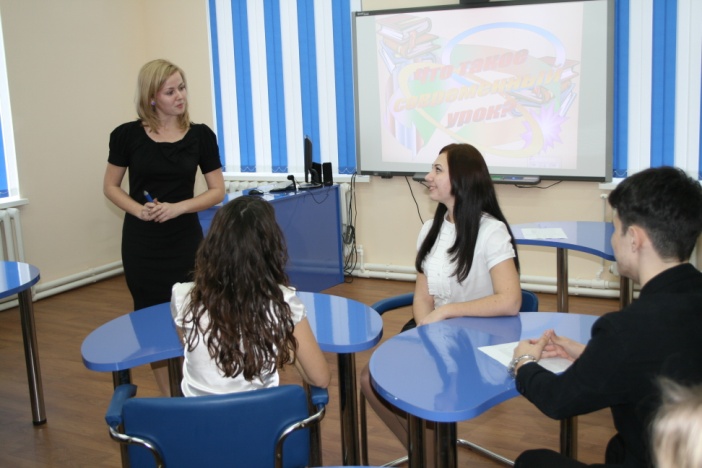 